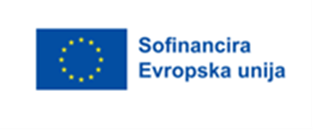 Tržaška cesta 19, 1000 Ljubljana	T: 01 478 80 02	F: 01 478 81 23 	E: gp.drsi@gov.si	www.di.gov.siNAVODILA ZA PRIPRAVO PONUDBENaročnik, Republika Slovenija, Ministrstvo za infrastrukturo, Direkcija Republike Slovenije za infrastrukturo razpisuje javno naročilo:in vse zainteresirane vabi k oddaji ponudbe, skladne s temi navodili.Vrsta postopka:		Odprti postopekZa to publikacijo je odgovoren izključno avtor. Evropska unija ne odgovarja za kakršnokoli morebitno uporabo v njej navedenih informacij.NAVODILA ZA PRIPRAVO PONUDBEVsebina1.	OSNOVNI PODATKI O NAROČILU2.	PRAVILA POSLOVANJA2.1	Pravna podlaga2.2	Pomen izrazov v navodilih2.3	Pojasnila in spremembe razpisne dokumentacije2.4	Zaupnost in javnost podatkov2.5	Skupna ponudba2.6	Ponudba s podizvajalci2.7	Finančna zavarovanja2.8	Predložitev ponudbe2.9	Odpiranje ponudb2.10	Pregled in presoja ponudb2.11	Odločitev o oddaji naročila2.12	Pravno varstvo2.13	Sklenitev pogodbe3.	POGOJI IN MERILA ZA IZBOR PONUDB 3.1	Razlogi za izključitev 3.2	Pogoji za sodelovanje3.3		Primernost gospodarskega subjekta v skladu z določili Interventnega zakona za odpravo ovir pri izvedbi pomembnih investicij za zagon gospodarstva po epidemiji COVID-193.4	Zeleno javno naročanje3.5	Merila za izbiro najugodnejše ponudbe4.	PONUDBENA DOKUMENTACIJA4.1	Ponudba - predračun4.2	ESPD4.3	Priloge1.	OSNOVNI PODATKI O NAROČILUVsebina in obseg naročila sta opredeljena v "Specifikaciji naročila".2.	PRAVILA POSLOVANJA2.1	Pravna podlagaNaročilo se oddaja na podlagi veljavnih predpisov, ki urejajo javno naročanje in javne finance v Republiki Sloveniji ter predpisov s področja predmeta naročila.2.2	Pomen izrazov v navodilihGospodarski subjekt je pravna ali fizična oseba, ki nastopa v ponudbi in prevzema dela, ki so predmet naročila.Ponudnik je gospodarski subjekt (ali skupina takih subjektov), ki odda ponudbo.Izvajalec je ponudnik, s katerim je sklenjena pogodba za izvedbo naročila.Glavni izvajalec je ponudnik, s katerim je sklenjena pogodba za izvedbo naročila, kjer sodelujejo tudi podizvajalci.ESPD je enotni evropski dokument v zvezi z oddajo javnega naročila (79. člen ZJN-3) in predstavlja uradno izjavo gospodarskega subjekta, da ne obstajajo razlogi za njegovo izključitev in da izpolnjuje naročnikove pogoje za sodelovanje.2.3	Pojasnila in spremembe razpisne dokumentacijeMorebitne spremembe in pojasnila razpisne dokumentacije bodo objavljena na portalu javnih naročil (https://www.enarocanje.si) najpozneje šest dni pred dnevom za oddajo ponudb. Pojasnila, spremembe in odgovori na vprašanja so sestavni del razpisne dokumentacije in jih je treba upoštevati pri pripravi ponudbe.2.4	Zaupnost in javnost podatkovKot zaupen bo varovan le tisti ponudnikov podatek, ki po zakonu lahko velja za osebni ali tajni podatek ali za poslovno skrivnost in je kot tak v predloženi dokumentaciji vsak zase vidno označen in s priloženim sklepom družbe opredeljen kot poslovna skrivnost. Ponudnikovi podatki v naročnikovih predlogah za izdelavo ponudbe (razen osebnih podatkov) so javni in ne smejo biti opredeljeni kot poslovna skrivnost.2.5	Skupna ponudbaSkupna ponudba je ponudba, v kateri kot ponudnik nastopa več gospodarskih subjektov (v nadaljevanju: partnerjev), ki skupaj prevzemajo izvedbo naročila. Partnerji so med seboj enakopravni in v razmerju do naročnika neomejeno solidarno odgovarjajo za izvedbo celotnega naročila. V ponudbi mora biti navedeno, kdo so partnerji, kdo je vodilni, ki jih zastopa ter katera dela iz naročila in za kakšno ceno vsak prevzema.Naročnik si pridržuje pravico, da pred sklenitvijo pogodbe zahteva pisni dogovor o skupnem nastopanju, iz katerega bodo razvidna medsebojna razmerja in obveznosti vseh partnerjev.2.6	Ponudba s podizvajalciPonudba s podizvajalci je ponudba, v kateri je za izvedbo določenega dela naročila kot podizvajalec nominiran ustrezno usposobljen gospodarski subjekt. Ne glede na število podizvajalcev v razmerju do naročnika ponudnik v celoti odgovarja za izvedbo naročila.Menjava podizvajalcev iz ponudbe je pred naročnikovo odločitvijo o oddaji naročila, skladno z zakonom, možna le na zahtevo naročnika, po oddaji naročila pa le, če bi bila sicer ogrožena izvedba naročila skladno s pogodbo, če novi podizvajalec izpolnjuje zahtevane pogoje za sodelovanje in zanj ni razloga za izključitev ter ob soglasju naročnika.Za podizvajalca, ki zahteva naročnikovo neposredno plačilo za izvedena dela, mora ponudnik to njegovo zahtevo predložiti že v ponudbi ter navesti dela, ki jih prevzema in njihovo vrednost.2.7	 Finančna zavarovanjaFinančna zavarovanja lahko izdajo:banka  v državi naročnika alituja banka preko korespondenčne banke v državi naročnika alizavarovalnica v državi naročnika alituja zavarovalnica preko korespondenčne zavarovalnice v državi naročnika.2.7.1	Zavarovanje za resnost ponudbeKot zavarovanje za resnost ponudbe mora ponudnik (pri skupni ponudbi katerikoli partner) predložiti bančno garancijo, za katero veljajo »Enotna pravila za garancije na poziv (EPGP), revizija iz leta 2010, izdana pri MTZ pod št. 758« ali kavcijsko zavarovanje. Zavarovanje mora biti skladno s predlogo »vzorec finančnega zavarovanja za resnost ponudbe«. Višina zavarovanja za resnost ponudbe mora biti vsaj 90.000,00 EUR, veljavnost zavarovanja pa ne sme biti krajša od 130 dni od roka za oddajo ponudb.Zavarovanje za resnost ponudbe naročnik unovči, če ponudnik:po roku za oddajo ponudb svojo ponudbo umakne aline sklene pogodbe v določenem roku aliv določenem roku po sklenitvi pogodbe ne predloži garancije za dobro izvedbo pogodbenih obveznosti aliv roku 15 delovnih dni od prejema poziva k podpisu pogodbe o izvedbi predmetnega javnega naročila ni izkazal vpisa v imenik po veljavni gradbeni zakonodaji za vse ključne kadre, za katere je tako določeno v razpisni dokumentaciji in jih predložil v kopiji naročniku.2.7.2	Zavarovanje za dobro izvedbo pogodbenih obveznostiIzvajalec je dolžan skladno z določili pogodbe in vzorcem iz razpisne dokumentacije najkasneje v roku 15 delovnih dni od prejema sklenjene pogodbe naročniku izročiti finančno zavarovanje za dobro izvedbo pogodbenih obveznosti v višini 5% pogodbene vrednosti (z DDV) skladno z vzorcem iz razpisne dokumentacije z veljavnostjo še najmanj 30 dni po izteku roka za dokončanje vseh del.Finančno zavarovanje za dobro izvedbo pogodbenih obveznosti naročnik lahko unovči, če izvajalec svojih obveznosti do naročnika ne izpolni skladno s pogodbo. 2.8    Predložitev ponudbePonudbo se predloži v elektronski obliki skladno z Navodili za uporabo informacijskega sistema za uporabo funkcionalnosti elektronske oddaje ponudb e-JN: PONUDNIKI. Navodila so objavljena na spletnem naslovu https://ejn.gov.si/eJN2. Ob oddaji ponudbe informacijski sistem e-JN zabeleži čas oddaje in identiteto uporabnika. Oddana ponudba pridobi status »ODDANA« in je skladno z zakonom (Obligacijski zakonik) zavezujoča za čas njene veljavnosti. Oddano ponudbo se lahko do roka za oddajo ponudb umakne, spremeni ali predloži drugo, po tem roku pa to ni več mogoče.V primeru, da sistem e-JN ne deluje na način, ki omogoča oddajo ponudbe, bo naročnik podaljšal rok za oddajo in odpiranje ponudb za najmanj pet delovnih dni, če so izpolnjeni vsi naslednji pogoji:sistem e-JN ne deluje v zadnjih 60 minutah pred iztekom roka, ki je določen za oddajo ponudb;ponudnik naročnika o tem nemudoma obvesti na: jn.drsi_zi@gov.si, vendar najpozneje v roku 30 minut po roku za oddajo ponudb;upravitelj elektronskega komunikacijskega sredstva, ki ga uporablja naročnik, nedelovanje potrdi naročniku;ponudniku ni uspelo oddati ponudbe;odpiranje prejetih ponudb se še ni izvedlo.2.9	Odpiranje ponudbOb uri, določeni za javno odpiranje ponudb informacijski sistem e-JN avtomatično prikaže imena ponudnikov in omogoči dostop do ponudnikovega pdf dokumenta, naloženega v sistemu e-JN pod razdelek »Predračun«.2.10	Pregled in presoja ponudbNaročnik lahko skladno z zakonom od ponudnika zahteva odpravo pomanjkljivosti glede predloženih listin, soglasje k odpravi računskih napak ter pojasnila ali dodatna (stvarna) dokazila za navedbe v ponudbi. Komunikacija s ponudnikom poteka v informacijskem sistemu e-JN. Ponudnika se izključi, če v določenem roku ne odpravi pomanjkljivosti oziroma ne predloži ustreznih pojasnil ali dodatnih dokazil.2.11	Odločitev o oddaji naročilaNaročnik sprejme odločitev o oddaji naročila in jo objavi na portalu javnih naročil. Po sprejemu odločitve o oddaji naročila lahko naročnik iz razlogov in na način, kot je določeno z zakonom odstopi od sklenitve pogodbe oziroma izvedbe javnega naročila.2.12	Pravno varstvoPonudnikom je pravno varstvo zagotovljeno po Zakonu o pravnem varstvu v postopkih javnega naročanja. Ponudniki vlagajo zahtevke za revizijo elektronsko, preko portala eRevizija. 2.13	Sklenitev pogodbeIzbrani ponudnik je dolžan najkasneje v osmih (8) dneh po prejemu pogodbe v podpis naročniku vrniti podpisano pogodbo, sicer naročnik lahko sklepa, da ponudnik od podpisa pogodbe odstopa. Pogodba je sklenjena, ko jo podpišejo vse pogodbene stranke (pri skupni ponudbi tudi vsi partnerji). Kadar je v pogodbi zahtevana predložitev finančnega zavarovanja za dobro izvedbo pogodbenih obveznosti in finančnega zavarovanja za odpravo napak v garancijskem roku (vzorec pogodbe in finančnega zavarovanja sta sestavni del razpisne dokumentacije) je ponudnik ta zavarovanja dolžan predložiti skladno z določili pogodbe.Izbrani ponudnik mora skladno 14. členom Zakona o integriteti in preprečevanju korupcije na podlagi poziva naročniku posredovati podatke o:svojih ustanoviteljih, družbenikih, vključno s tihimi družbeniki, delničarjih, komanditistih ali drugih lastnikih in podatke o lastniških deležih navedenih oseb,gospodarskih subjektih, za katere se glede na določbe zakona, ki ureja gospodarske družbe šteje, da so z njim povezane družbe.Če se izkaže, da je ponudnik predložil lažno izjavo oziroma dal neresnične podatke o navedenih dejstvih, ima to za posledico ničnost pogodbe.3	POGOJI IN MERILA ZA IZBOR PONUDB3.1	Razlogi za izključitev3.1.1	Gospodarski subjekt ali oseba, ki je članica upravnega, vodstvenega ali nadzornega organa tega gospodarskega subjekta ali ki ima pooblastilo za njegovo zastopanje ali odločanje ali nadzor v njem je bil pravnomočno obsojen zaradi kaznivih dejanj iz 1. odstavka 75. člena Zakona o javnem naročanju (ZJN-3).3.1.2	Pristojni organ Republike Slovenije ali druge države članice ali tretje države je v zadnjih treh letih pred potekom roka za oddajo ponudb pri gospodarskemu subjektu ugotovil najmanj dve kršitvi v zvezi s plačilom za delo, delovnim časom, počitki, opravljanjem dela na podlagi pogodb civilnega prava kljub obstoju elementov delovnega razmerja ali v zvezi z zaposlovanjem na črno, za kateri mu je bila s pravnomočno odločitvijo ali več pravnomočnimi odločitvami izrečena globa za prekršek.3.1.3	Gospodarski subjekt ne izpolnjuje obveznih dajatev in drugih denarnih nedavčnih obveznosti v skladu z zakonom, ki ureja finančno upravo, ki jih pobira davčni organ v skladu s predpisi države, v kateri ima sedež, ali predpisi države naročnika. Šteje se, da gospodarski subjekt ne izpolnjuje obveznosti iz prejšnjega stavka, če vrednost teh neplačanih zapadlih obveznosti na dan oddaje ponudbe znaša 50 eurov ali več ali če na dan oddaje ponudbe ni imel predloženih vseh obračunov davčnih odtegljajev za dohodke iz delovnega razmerja za obdobje zadnjih petih let do dne oddaje ponudbe. 3.1.4	Nad gospodarskim subjektom se je začel postopek zaradi insolventnosti ali prisilnega prenehanja po zakonu, ki ureja postopek zaradi insolventnosti in prisilnega prenehanja, ali postopek likvidacije po zakonu, ki ureja gospodarske družbe, če njegova sredstva ali poslovanje upravlja upravitelj ali sodišče, ali če so njegove poslovne dejavnosti začasno ustavljene, ali če se je v skladu s predpisi druge države nad njim začel postopek ali pa je nastal položaj z enakimi pravnimi posledicami.3.1.5	Gospodarski subjekt je na dan, ko poteče rok za oddajo ponudb, izločen iz postopkov oddaje javnih naročil zaradi uvrstitve v evidenco gospodarskih subjektov z izrečenimi stranskimi sankcijami izločitve iz postopkov javnega naročanja.dokazilo:	ESPD za vsak gospodarski subjekt, ki nastopa v ponudbi, s čimer izkazuje, da ni razlogov za njegovo izključitev in pooblastila za pridobitev podatkov iz kazenske evidence v skladu s 4.3.4 točko teh Navodil opombe:	Razlogi za izključitev veljajo za vsak gospodarski subjekt (ponudnik, partner, podizvajalec), ki nastopa v ponudbi oziroma sodeluje pri izvedbi naročila. Za navedbe, ki jih ni možno ali jih naročnik ne uspe preveriti v uradnih evidencah državnih organov ali organov lokalnih skupnosti si naročnik pridržuje pravico, da zahteva dodatne informacije ali (stvarna) dokazila o izpolnjevanju pogojev ali izjave podane pred pravosodnim ali upravnim organom, notarjem ali pristojnim organom poklicnih ali gospodarskih subjektov v državi, kjer ima gospodarski subjekt svoj sedež in po potrebi zahteva pooblastilo za pridobitev določenih podatkov.Zaželeno je, da ponudniki že v ponudbi predložijo potrdila o nekaznovanosti za pravne in fizične osebe, ki niso starejša od 4 mesecev šteto od roka za oddajo ponudb. 3.2	Pogoji za sodelovanje3.2.1	Ustreznost za opravljanje poklicne dejavnosti	Gospodarski subjekt je registriran za opravljanje dejavnosti, ki je predmet naročila in jo prevzema v ponudbi.dokazilo: 	ESPD za vsak gospodarski subjekt, ki nastopa v ponudbi3.2.2	Ekonomsko finančni položaj3.2.2.1	Ponudnik (v skupni ponudbi en ali več partnerjev skupaj) je imel v zadnjih treh poslovnih letih (če posluje manj kot 3 leta, v obdobju, odkar posluje) povprečni čisti letni prihodek vsaj v višini 2.300.000,00 EUR.dokazilo: 	ESPD za ponudnika (pri skupni ponudbi za vsakega partnerja)opomba:	Kot zadnja tri poslovna leta štejejo tista, za katera so izdelani in dostopni računovodski izkazi v uradnih evidencah (AJPES ...). Naročnik si pridržuje pravico, da navedbe preveri ter zahteva dokazila iz katerih je razvidno izpolnjevanje tega pogoja.3.2.2.2	Gospodarski subjekt na dan oddaje ponudbe nima blokiranega nobenega transakcijskega računa.dokazilo: 	ESPD izpolnjen v točki B »Druge ekonomske in finančne zahteve« z izjavo opomba:	Naročnik si pridržuje pravico, da navedbe preveri ter zahteva listino BON2 ali drugo enakovredno dokazilo, oziroma potrdilo ponudnikove poslovne banke, iz katere je razvidno izpolnjevanje tega pogoja. 3.2.3	Tehnična in strokovna sposobnost3.2.3.1 Ponudnik (vodilni partner ali katerikoli partner) je v zadnjih 15 letih pred objavo predmetnega naročila neposredno sam izdelal:- 	en (1) referenčni projekt na nivoju PZI ali IZN, s področja projektiranja železniške infrastrukture, ki je vključeval novogradnjo ali nadgradnjo ali rekonstrukcijo tirov in tirnih naprav na železniški postaji. Predračunska vrednost takšne železniške postaje mora znašati najmanj 10.000.000,00 EUR brez DDV (opomba: Vrednost investicije se upošteva skladno s projektantskim predračunom). Projektna dokumentacija je morala biti verificirana in zanjo pridobljena pozitivna vmesna izjava o verifikaciji – VIV (ne velja za projekte, zaključene pred uveljavitvijo uredbe Uredbe Komisije (EU) št. 919/2016 z dne 27.5.2016).Dokazilo:  izpolnjen ESPD in referenčna potrdila gospodarskega subjekta skladna s predlogo in potrjena s strani naročnikov referenčnih delopombe:   Naročnik bo upošteval le zaključene projekte, kar pomeni, da je za projekt uspešno zaključena revizija ali pridobljeno enakovredno potrdilo pooblaščenega organa.                  Tisti gospodarski subjekt, ki referenco v posamezni točki izkaže, mora večino del, na katera je vsebinsko vezana ta točka, prevzeti v dejansko izvedbo.Naročnik si pridržuje pravico, da navedbe preveri ter zahteva dodatna dokazila za posamezno referenčno delo.3.2.3.2 Zagotovljene morajo biti potrebne kadrovske zmogljivosti za kvalitetno izvedbo celotnega naročila v predvidenem roku, skladno z zahtevami iz razpisne dokumentacije, predpisi in standardi s področja predmeta naročila ter delovnopravno zakonodajo.Zahteva se naslednje kadre:* Šteje se, da oseba aktivno govori slovenski jezik, če je državljan Republike Slovenije ali je zahtevano formalno izobrazbo pridobila v Republiki Sloveniji. V nasprotnem primeru mora ponudbi priložiti dokazilo, izdano s strani ustrezno pooblaščene institucije o znanju slovenskega jezika na nivoju B2, v skladu s Common European Framework of Reference for Languages – CEFRL.	Posamezni strokovnjak naveden v delovni skupini, lahko poleg svojega pokriva še eno  področje v delovni skupini, pri čemer mora izpolnjevati pogoje za obe področji v delovni skupini. V kolikor ponudnik za izpolnjevanje pogojev pod zaporednimi številkami 1 - 6 te točke navaja delavce, ki so zaposleni pri drugem delodajalcu, mora biti tak gospodarski subjekt priglašen kot podizvajalec, razen, če nastopa kot partner v skupni ponudbi.Naročnik bo upošteval le zaključene referenčne projekte kadrov, kar pomeni, da je za projekt uspešno zaključena revizija ali pridobljeno enakovredno potrdilo pooblaščenega organa. Dokazilo:	izpolnjen obrazec »Seznam ključnih kadrov« ter dokazilo o znanju slovenskega jezika (za vse kadre, ki niso državljani Republike Slovenije ali če zahtevane formalne izobrazbe niso pridobili v Republiki Sloveniji). Zaželeno je, da ponudniki že v ponudbi predložijo obrazce »Referenčna potrdila kadra« skladna s predlogo in potrjena s strani naročnikov referenčnih del, razen, če sta bila naročnika referenčnih del MZI ali DRSI.opomba:	Naročnik si pridržuje pravico navedbe preveriti ter od ponudnika zahtevati dokazila, da ima ob oddaji ponudbe zagotovljene kadrovske zmogljivosti za izvedbo naročila (spisek zagotovljenega kadra, dokazila o zaposlitvi, soglasje delodajalca, dokazila o izpolnjevanju določb delovnopravne zakonodaje, dokazila o izobrazbi in o navedenih referencah, certifikati, diplome ...).                   Referenčni kadri, ki zahtevano referenco izkažejo, morajo večino del, za katera izkazujejo referenco, prevzeti v dejansko izvedbo.Za kadre za katere se zahteva, da so vpisani v IZS ali ZAPS in ki ob oddaji ponudbe še niso vpisani v imenik IZS ali ZAPS, mora ponudnik podati izjavo, da izpolnjujejo vse predpisane pogoje za vpis in da bo v primeru, če bo na razpisu izbran, v roku 15 delovnih dni od prejema poziva k podpisu pogodbe o izvedbi predmetnega javnega naročila izkazal vpis v imenik po veljavni gradbeni zakonodaji za vse ključne kadre za katere je tako določeno v razpisni dokumentaciji in jih predložil v kopiji naročniku3.3    Primernost gospodarskega subjekta v skladu z določili Interventnega zakona za odpravo ovir pri izvedbi pomembnih investicij za zagon gospodarstva po epidemiji COVID-19   Naročnik bo na podlagi prvega odstavka 11. člena Interventnega zakona za odpravo ovir pri izvedbi pomembnih investicij za zagon gospodarstva po epidemiji COVID-19 (IZOOPIZG) v postopku javnega naročila uporabljal Sporočilo Komisije Smernice o udeležbi ponudnikov in blaga tretje države na trgu javnih naročil EU (UL C št. 271 z dne 13. 8. 2019, str. 43; v nadaljevanju: Sporočilo Komisije) kot je navedeno v nadaljevanju.Naročnik bo Sporočilo Komisije v delu dostopa ponudnikov in blaga iz tretje države do trga javnih naročil EU uporabljal na način, da bo kot nedopustne ponudbe iz postopka javnega naročila izključil ponudbe, pri katerih v katerikoli vlogi (ponudnik, vodilni partner, partner, podizvajalec) sodeluje gospodarski subjekt s sedežem v državi, ki nima v okviru Svetovne trgovinske organizacije (STO) sklenjenega Sporazuma o vladnih naročilih (GPA). Ne glede na prejšnji odstavek naročnik ne bo izključil ponudbe, pri kateri v katerikoli vlogi (ponudnik, vodilni partner, partner, podizvajalec) sodeluje gospodarski subjekt s sedežem v državi, ki ima z Republiko Slovenijo sklenjen dvo ali večstranski mednarodni sporazum, ki gospodarskemu subjektu omogoča sodelovanje v predmetnem postopku javnega naročila v Republiki Sloveniji.Naročnik si pridržuje pravico, da v fazi pregleda ponudnika pozove k predložitvi dokazila (kopija sporazuma), iz katerega izhaja, da ima gospodarski subjekt zagotovljen dostop do postopkov javnega naročanja v Republiki Sloveniji.Če bo naročnik menil, da je ponudba ponudnika iz tretje države glede na njegove zahteve neobičajno nizka glede na cene na trgu ali v zvezi z njo obstaja dvom o možnosti izpolnitve naročila, bo od ponudnika zahteval tudi pojasnila in dokazila o obstoju oz. neobstoju subvencije tretje države ali druge oblike državno podprtega financiranja. Skladno s točko »2.3 Zavrnitev neobičajno nizkih ponudb« Sporočila Komisije bo naročnik lahko zavrnil ponudbo brez dokazovanja, kadar kljub zbranim dokazom ne bo prepričan, da bo ponudnik iz tretje države lahko izvedel naročilo po ponujeni ceni ali strošku ter v skladu z razpisno dokumentacijo in vsemi veljavnimi pravnimi obveznostmi, ter da ni prejel kakršnekoli finančne pomoči svoje države.dokazilo:  ESPD za vsak gospodarski subjekt, ki nastopa v ponudbi3.4	Zeleno javno naročanjePredmet javnega naročanja je izdelava idejne zasnove in izvedbenega načrta okoljsko manj obremenjujoče gradnje in je potrebno upoštevati okoljske vidike in cilje zelenega javnega naročanja iz Uredbe o zelenem javnem naročanju (Ur. l. RS, št. 51/17, 64/19 in 121/21).dokazilo:  ESPD za vsak gospodarski subjekt, ki nastopa v ponudbi (sklepna izjava)3.5    Merila za izbiro najugodnejše ponudbeMerilo za izbiro najugodnejše ponudbe je ekonomsko najugodnejša ponudba.Skupna ocena ponudbe se izvede z upoštevanjem uteži za posamezno merilo in s seštevanjem normiranih točk po vseh merilih, zaokroženo na dve decimalni mesti. Skupno oceno ponudbe predstavlja seštevek točk po posameznih merilih, kot so opisana v točkah a) in b) .Ponudnik, ki zbere najvišje število točk je najugodnejši. V primeru enakega števila točk, je ugodnejši ponudnik, ki je ponudil nižjo ponudbeno ceno za izvedo del. V primeru, da je pri ponudnikih z enakim številom točk enako tudi število točk za ponudbeno ceno, je najugodnejši ponudnik tisti, ki je prej oddal ponudbo.Ponudbena cena iz ponudbenega predračuna za izvedbo brez DDV, kot je razvidna iz obrazca ponudbe (maksimalno 90 točk):Ponudba, ki nudi v primerjavi z ostalimi ponudbami najnižjo ponudbeno ceno, prejme največ točk, ponudba z najvišjo ponudbeno ceno pa dobi najmanj točk.Najvišje možno število točk je 90.Ostale ponudbe dobijo št. točk, ki ustreza sorazmernemu odstopanju njihovih ponudbenih vrednosti od, po vrednosti najnižje dopustne ponudbe, kar se izračuna po formuli:Tx = 90 x (Cmin / Cx),Kjer je:Tx ……… št. točk vrednotene ponudbe90 ……… najvišje možno št. točkCmin …... dopustna ponudba ponudnika z najnižjo ponudbeno ceno za izvedbo Cx ……… cena vrednotene ponudbe Točke za odgovorni strokovni kader (maksimalno število točk 10 točk):Vrednoti se največ po 2 dodatni referenci za posamezen strokovni kader, ki izpolnjuje pogoj, kot so navedeni v nadaljevanju.Z 2,5 točkama se vrednoti dodatna posamezna referenca Vodje projektiranja in projektanta s področja projektiranja železniške infrastrukture za izdelavo načrta tirnih naprav, ki izpolnjuje pogoj, kot sledi:v zadnjih 15 letih pred objavo predmetnega naročila ima reference kot odgovorni projektant (po ZGO) ali pooblaščeni inženir (projektant) (po GZ)  pri izdelavi vsaj enega načrta tirnih naprav na postaji s peroni  v okviru projekta na nivoju PZI ali IZN s področja projektiranja železniške infrastrukture. Investicijska vrednost takšne postaje mora znašati najmanj 10.000.000,00 EUR brez DDV (opomba: Vrednost investicije se upošteva skladno s projektantskim predračunom). Projektna dokumentacija je morala biti verificirana in zanjo pridobljena pozitivna vmesna izjava o verifikaciji – VIV (ne velja za projekte, zaključene pred uveljavitvijo uredbe Uredbe Komisije (EU) št. 919/2016 z dne 27.5.2016).Z 2,5 točkama se vrednoti dodatna posamezna referenca za Projektanta s področja projektiranja železniške infrastrukture, in sicer za izdelavo načrta gradbenih konstrukcij premostitvenih objektov, ki izpolnjuje pogoj, kot sledi:v zadnjih 15 letih pred objavo predmetnega naročila ima reference kot odgovorni projektant ali pooblaščeni inženir (projektant) pri izdelavi vsaj enega (1) projekta na nivoju PZI ali IZN s področja projektiranja železniške infrastrukture in sicer za izdelavo načrta gradbenih konstrukcij premostitvenih objektov. Investicijska vrednost gradbenih konstrukcij premostitvenih objektov mora znašati najmanj 1.650.000,00 EUR brez DDV (opomba: Vrednost investicije se upošteva skladno s projektantskim predračunom). Projektna dokumentacija je morala biti verificirana in zanjo pridobljena pozitivna vmesna izjava o verifikaciji – VIV (ne velja za projekte, zaključene pred uveljavitvijo uredbe Uredbe Komisije (EU) št. 919/2016 z dne 27.5.2016).Naročnik bo upošteval le zaključene dodatne referenčne projekte kadrov, kar pomeni, da je za projekt uspešno zaključena revizija ali pridobljeno enakovredno potrdilo pooblaščenega organa. Ponudnik dodatne reference za potrebe ocenjevanja po merilih navede v seznam ključnih kadrov v rubriko »referenčni projekti v skladu z zahtevami za merila«.Vsako referenčno delo je lahko navedeno le enkrat (kot osnovna referenca za izpolnjevanje pogoja ali kot dodatno referenčno delo za točkovanje po merilih). V nasprotnem primeru naročnik ne bo upošteval referenčnega dela, ki je navedeno dvakrat, v okviru meril, temveč le v okviru izpolnjevanja pogoja.4.	PONUDBENA DOKUMENTACIJAPonudbena dokumentacija mora biti napisana v slovenskem jeziku in predložena v elektronski obliki. Sestavljajo jo naslednje listine:Ponudba - predračunESPD PrilogePodatki o gospodarskem subjektu in dokazila o usposobljenostiPopis del s količinamiZavarovanje za resnost ponudbe Potrdila iz kazenske evidence ali pooblastilo naročniku za pridobitev podatkovNavedbe v teh listinah morajo izkazovati aktualna in resnična stanja ter morajo biti dokazljive. 4.1	Ponudba - predračunListina »Ponudba - predračun« mora izpolnjevati naslednje zahteve:Pri skupni ponudbi se kot ponudnika navede vse partnerjeV ponudbeni ceni morajo biti zajeti vsi stroški in dajatve povezane z izvedbo naročila, vključno z davkom na dodano vrednost (DDV). Poleg ponudbene cene morata biti navedena skupna predračunska vrednost (brez DDV) in znesek davka (DDV) na to vrednost. Kadar je zaradi specifične situacije (npr. ponudnik iz tujine) ponudbena cena podana zgolj brez DDV, bo naročnik k tej ceni, kot samoobdavčitev prištel vrednost DDV. Vse vrednosti morajo biti v valuti EUR. Popusti na predračunske vrednosti niso dopustni.  Ponudba mora veljati za celotno naročiloPonudba mora veljati vsaj 120 dni od roka za oddajo ponudb.Ponudbeni rok za izvedbo naročila ne sme presegati razpisanega roka                  Listino se predloži kot »pdf« dokument v razdelek »predračun«4.2	ESPDVsak gospodarski subjekt, ki nastopa v ponudbi (ponudnik, partner, podizvajalec) mora predložiti izpolnjen ESPD.ESPD obrazec se priloži kot ».xml« dokument v razdelek »ESPD - ponudnik«.ESPD ostalih sodelujočih se naloži v razdelek »ESPD – ostali sodelujoči«. 4.3	PrilogeVse zahtevane priloge se v elektronski obliki predložijo v razdelek »druge priloge«.4.3.1 Podatki o gospodarskem subjektu in dokazila o usposobljenostiGospodarski subjekt lahko v ponudbi nastopa kot ponudnik (samostojno ali s podizvajalci), kot vodilni partner v skupni ponudbi, kot partner v skupni ponudbi, kot podizvajalec. V listini »Podatki o gospodarskem subjektu« mora vsak navesti katera dela prevzema in njihovo vrednost. Izpolnjena in podpisana dokazila o zahtevani usposobljenosti (naročnikove predloge) ter podatke o gospodarskem subjektu se priloži kot »pdf« dokumente. 4.3.2 Popis del s količinamiIzpolnjen popis del s količinami in cenami se predloži v elektronski obliki (»excel« datoteka). V primeru razhajanja med cenami v listini »Ponudba - predračun« in cenami v predloženem popisu del veljajo slednje.Ponudnik popisa del ne sme spreminjati. Kakršnokoli napako v objavljenem popisu del s količinami (napačna količina, enota mere, formula, blokada, ...) lahko odpravi izključno naročnik, ponudnik pa je na napako, ki jo odkrije dolžan opozoriti preko portala javnih naročil. Če v predloženem popisu del posamezna postavka ni cenovno ovrednotena bo naročnik zahteval pojasnilo ali je obračunana v okviru drugih postavk, kje in v kakšni vrednosti, če to ni, bo ponudba zavrnjena.4.3.3 Zavarovanje za resnost ponudbePredloženo mora biti finančno zavarovanje v skladu z določili iz točke 2.7.1 Navodil.Kot dokazilo se predloži skeniran original zavarovanja v »pdf« obliki ali elektronski dokument o zavarovanju, podpisan s kvalificiranim digitalnim potrdilom.4.3.4  Potrdila iz kazenske evidence ali pooblastilo naročniku za pridobitev podatkovV ponudbi se predloži potrdila, da gospodarski subjekt ter oseba, ki je članica upravnega, vodstvenega ali nadzornega organa tega gospodarskega subjekta ali ki ima pooblastilo za njegovo zastopanje ali odločanje ali nadzor v njem ni bil pravnomočno obsojen zaradi kaznivih dejanj iz 1. odstavka 75. člena Zakona o javnem naročanju (ZJN-3). Potrdila ne smejo biti starejša več kot 4 mesece od roka za oddajo ponudb.Namesto potrdil lahko ponudnik predloži izpolnjeno in podpisano pooblastilo naročniku (skladno s predlogo »Pooblastilo za pridobitev podatkov iz kazenske evidence« ) za pridobitev potrdil iz kazenske evidence za sodelujoče gospodarske subjekte ter za fizične osebe, navedene v predhodnem odstavku. V naročnikovi predlogi se po potrebi doda tabele s podatki o pravnih (vseh gospodarskih subjektih, ki nastopajo v ponudbi) in fizičnih osebah.Skenirana potrdila oziroma izpolnjeno in podpisano pooblastilo se priloži v elektronski obliki kot »pdf« dokumentP O N U D B A - predračunPonudbena cenaPonudbena cena vključuje vse stroške in dajatve v zvezi z izvedbo naročila.Ponudba velja za celotno naročilo, in sicer najmanj 120 dni od roka za oddajo ponudb.Z razpisno dokumentacijo smo seznanjeni in se z njo v celoti strinjamo.PODATKI O GOSPODARSKEM SUBJEKTUOsebni podatki:S podpisom izjavljamo, da bomo ponudniku dali na voljo vsa svoja sredstva, ki jih ponudnik potrebuje za izkazovanje zahtevane zmogljivosti in za realizacijo javnega naročila.(izjava zavezuje zgolj podizvajalca, katerega zmogljivosti ponudnik v skladu z 81. členom ZJN-3 priglaša v ponudbi)Priloga: Zahteva za naročnikovo neposredno plačilo terjatve podizvajalca do ponudnika(priloži se le, kadar podizvajalec zahteva naročnikovo neposredno plačilo)REFERENČNO POTRDILO GOSPODARSKEGA SUBJEKTANavedena dela je izvajalec izvedel strokovno, kvalitetno, v zahtevanem obsegu, v skladu s predpisi stroke in v pogodbeno dogovorjenih rokih. SEZNAM KLJUČNIH KADROVIzjavljamo da,- so navedeni podatki resnični;- kader, za katerega je v točki 3.2.3.2 tako zahtevano izpolnjuje predpisane pogoje za vpis v imenik pooblaščenih inženirjev z aktivnim poklicnim nazivom pristojne poklicne zbornice IZS ali imenik pooblaščenih arhitektov pristojne poklicne zbornice ZAPS. Če bomo izbrani, bomo v roku 15 delovnih dni od prejema poziva k podpisu pogodbe o izvedbi predmetnega javnega naročila izkazali vpis v imenik po veljavni gradbeni zakonodaji za vse ključne kadre za katere je tako določeno v razpisni dokumentaciji in jih predložil v kopiji naročniku.; *- kadri, za katere je tako zahtevano v dokumentaciji v zvezi z oddajo javnega naročila, aktivno obvladajo slovenski jezik.*Izjava velja v primeru, ko zahtevani kadri ob oddaji ponudbe še niso vpisani v imenik IZS ali imenik ZAPS, izpolnjujejo pa pogoje za vpis.Opomba: Vsako referenčno delo je lahko navedeno le enkrat (kot osnovna referenca za izpolnjevanje pogoja ali kot dodatno referenčno delo za točkovanje po merilih). V nasprotnem primeru naročnik ne bo upošteval referenčnega dela, ki je navedeno dvakrat, v okviru meril, temveč le v okviru izpolnjevanja pogoja.REFERENČNO POTRDILO KADRANavedeni strokovni kader je dela opravil skladno s pravili stroke.VZOREC FINANČNEGA ZAVAROVANJA ZA RESNOST PONUDBEGlava s podatki o garantu ali SWIFT-ključ Za: RS, Ministrstvo za infrastrukturo, Direkcija Republike Slovenije za infrastrukturo, Tržaška 19, Ljubljana Datum:       (vpiše se datum izdaje)VRSTA ZAVAROVANJA:       (vpiše se vrsta zavarovanja)ŠTEVILKA:       (vpiše se številka zavarovanja)GARANT:       (vpiše se ime in naslov garanta v kraju izdaje)NAROČNIK ZAVAROVANJA:       (vpišeta se ime in naslov naročnika zavarovanja, tj. kandidata oziroma ponudnika v postopku javnega naročanja)UPRAVIČENEC: RS, Ministrstvo za infrastrukturo, Direkcija Republike Slovenije za infrastrukturo, Tržaška 19, Ljubljana OSNOVNI POSEL: obveznost naročnika zavarovanja iz njegove ponudbe, predložene v postopku javnega naročanja št.       (vpiše se številka objave oziroma interne oznake postopka oddaje javnega naročila), katerega predmet je: ZNESEK V EUR: 100.000,00 EUR (vpiše se najvišji znesek s številko in besedo)LISTINE, KI JIH JE POLEG IZJAVE TREBA PRILOŽITI ZAHTEVI ZA PLAČILO IN SE IZRECNO ZAHTEVAJO V SPODNJEM BESEDILU:       (nobena)JEZIK V ZAHTEVANIH LISTINAH: slovenskiOBLIKA PREDLOŽITVE: v papirni obliki s priporočeno pošto ali katerokoli obliko hitre pošte ali osebno ali v elektronski obliki po SWIFT sistemu na naslov       (navede se SWIFT naslova garanta)KRAJ PREDLOŽITVE:       (garant vpiše naslov podružnice, kjer se opravi predložitev papirnih listin, ali elektronski naslov za predložitev v elektronski obliki, kot na primer garantov SWIFT naslov)Ne glede na naslov podružnice, ki jo je vpisal garant, se predložitev papirnih listin lahko opravi v katerikoli podružnici garanta na območju Republike Slovenije. ROK VELJAVNOSTI: xx.xx.202x (vpiše se datum veljavnosti, ki je zahtevan v razpisni dokumentaciji za oddajo predmetnega javnega naročila ali v obvestilu o naročilu)STRANKA, KI MORA PLAČATI STROŠKE:       (vpiše se ime naročnika zavarovanja, tj. kandidata oziroma ponudnika v postopku javnega naročanja)Kot garant se s tem zavarovanjem nepreklicno zavezujemo, da bomo upravičencu izplačali katerikoli znesek do višine zneska zavarovanja, ko upravičenec predloži ustrezno zahtevo za plačilo v zgoraj navedeni obliki predložitve, podpisano s strani pooblaščenega(-ih) podpisnika(-ov), skupaj z drugimi listinami, če so zgoraj naštete, ter v vsakem primeru skupaj z izjavo upravičenca, ki je bodisi vključena v samo besedilo zahteve za plačilo bodisi na ločeni podpisani listini, ki je priložena zahtevi za plačilo ali se nanjo sklicuje, in v kateri je navedeno, v kakšnem smislu naročnik zavarovanja ni izpolnil svojih obveznosti iz osnovnega posla.Zavarovanje se lahko unovči iz naslednjih razlogov, ki morajo biti navedeni v izjavi upravičenca oziroma zahtevi za plačilo: Naročnik zavarovanja po roku za oddajo ponudb svojo ponudbo umakne aliNaročnik zavarovanja ne sklene pogodbe v določenem roku aliNaročnik zavarovanja v določenem roku po sklenitvi pogodbe ne predloži garancije za dobro izvedbo pogodbenih obveznosti aliNaročnik zavarovanja v roku 15 delovnih dni od prejema poziva k podpisu pogodbe o izvedbi predmetnega javnega naročila ni izkazal vpisa v imenik po veljavni gradbeni zakonodaji za vse zaključne kadre za katere je tako določeno v razpisni dokumentaciji in jih predložil v kopiji naročniku.Katerokoli zahtevo za plačilo po tem zavarovanju moramo prejeti na datum veljavnosti zavarovanja ali pred njim v zgoraj navedenem kraju predložitve.Morebitne spore v zvezi s tem zavarovanjem rešuje stvarno pristojno sodišče v Ljubljani po slovenskem pravu.Za to zavarovanje veljajo Enotna pravila za garancije na poziv (EPGP) revizija iz leta 2010, izdana pri MTZ pod št. 758.								   garant									(žig in podpis)Glava s podatki o garantu ali SWIFT ključZa: RS, Ministrstvo za infrastrukturo, Direkcija Republike Slovenije za infrastrukturo, Tržaška 19, LjubljanaDatum:       (vpiše se datum izdaje)VRSTA ZAVAROVANJA:       (vpiše se vrsta zavarovanja)ŠTEVILKA:       (vpiše se številka zavarovanja)GARANT:       (vpiše se ime in naslov garanta v kraju izdaje)NAROČNIK:       (vpišeta se ime in naslov naročnika zavarovanja, tj. v postopku javnega naročanja izbranega ponudnika)UPRAVIČENEC: RS, Ministrstvo za infrastrukturo, Direkcija Republike Slovenije za infrastrukturo, Tržaška 19, LjubljanaOSNOVNI POSEL: obveznost naročnika zavarovanja iz pogodbe št.       z dne       (vpišeta se št. in datum pogodbe o izvedbi javnega naročila), katere predmet je: »Izdelava projektne dokumentacije za nadgradnjo železniške infrastrukture na železniški postaji Sežana in odseku Sežana – državna meja«ZNESEK V EUR:       (vpiše se najvišji znesek s številko in besedo)LISTINE, KI JIH JE POLEG IZJAVE TREBA PRILOŽITI ZAHTEVI ZA PLAČILO IN SE IZRECNO ZAHTEVAJO V SPODNJEM BESEDILU:       (nobena)JEZIK V ZAHTEVANIH LISTINAH: slovenskiOBLIKA PREDLOŽITVE: v papirni obliki s priporočeno pošto ali katerokoli obliko hitre pošte ali osebno ali v elektronski obliki po SWIFT sistemu na naslov       (navede se SWIFT naslova garanta)KRAJ PREDLOŽITVE:       (garant vpiše naslov podružnice, kjer se opravi predložitev papirnih listin, ali elektronski naslov za predložitev v elektronski obliki, kot na primer garantov SWIFT naslov)Ne glede na naslov podružnice, ki jo je vpisal garant, se predložitev papirnih listin lahko opravi v katerikoli podružnici garanta na območju Republike Slovenije. DATUM VELJAVNOSTI: DD. MM. LLLL (vpiše se datum zapadlosti zavarovanja)STRANKA, KI MORA PLAČATI STROŠKE:       (vpiše se ime naročnika zavarovanja, tj. v postopku javnega naročanja izbranega ponudnika)Kot garant se s tem zavarovanjem nepreklicno zavezujemo, da bomo upravičencu izplačali katerikoli znesek do višine zneska zavarovanja, ko upravičenec predloži ustrezno zahtevo za plačilo v zgoraj navedeni obliki predložitve, podpisano s strani pooblaščenega(-ih) podpisnika(-ov), skupaj z drugimi listinami, če so zgoraj naštete, ter v vsakem primeru skupaj z izjavo upravičenca, ki je bodisi vključena v samo besedilo zahteve za plačilo bodisi na ločeni podpisani listini, ki je priložena zahtevi za plačilo ali se nanjo sklicuje, in v kateri je navedeno, v kakšnem smislu naročnik zavarovanja ni izpolnil svojih obveznosti iz osnovnega posla.Katerokoli zahtevo za plačilo po tem zavarovanju moramo prejeti na datum veljavnosti zavarovanja ali pred njim v zgoraj navedenem kraju predložitve.Morebitne spore v zvezi s tem zavarovanjem rešuje stvarno pristojno sodišče v Ljubljani po slovenskem pravu.Za to zavarovanje veljajo Enotna pravila za garancije na poziv (EPGP) revizija iz leta 2010, izdana pri MTZ pod št. 758.garant(žig in podpis)POOBLASTILO ZA PRIDOBITEV PODATKOV IZ KAZENSKE EVIDENCESpodaj podpisani/a pooblaščam/o naročnika, da za potrebe zgoraj navedenega javnega naročila pridobi podatke iz kazenske evidence pri Ministrstvu za pravosodje za navedene pravne osebe (gospodarski subjekt) oziroma fizične osebe, ki so članice upravnega, vodstvenega ali nadzornega organa tega gospodarskega subjekta ali ki ima pooblastilo za njegovo zastopanje ali odločanje ali nadzor v njem:PRAVNA OSEBA (gospodarski subjekt)Podpis zakonitega zastopnika: Žig:FIZIČNA OSEBAPodpis:		    »Izdelava projektne dokumentacije in izvedbenih načrtov za nadgradnjo železniške infrastrukture na postaji Sežana in progovnem odseku Sežana–d. m.«Predmet naročila:»Izdelava projektne dokumentacije za nadgradnjo železniške infrastrukture na železniški postaji Sežana in odseku Sežana – državna meja«»Izdelava projektne dokumentacije za nadgradnjo železniške infrastrukture na železniški postaji Sežana in odseku Sežana – državna meja«»Izdelava projektne dokumentacije za nadgradnjo železniške infrastrukture na železniški postaji Sežana in odseku Sežana – državna meja«Vrsta postopka: Odprti postopekOdprti postopekOdprti postopekRok za izvedbo naročila:Izvajalec se obvezuje pogodbeno prevzete obveznosti dokončati v rokih kot sledi:dokončanje idejnih zasnov (IZP) na podlagi katerih se bo naročnik odločil za izbor variante, ki jo mora v nadaljevanju izvajalec detajlneje obdelati, v 6 mesecih od uvedbe izvajalca v delo;predaja IzN v revizijo/ recenzijo naročniku, v 17 mesecih od uvedbe izvajalca v delo;predaja DGD v revizijo/ recenzijo naročniku, v 3 mesecih po uvedbi izvajalca v delo;rok za predajo DGD je 6 mesecev od uvedbe izvajalca v delo,predaja končnega IzN/PZI je 20 mesecev od uvedbe izvajalca v delo.Izvajalec se obvezuje pogodbeno prevzete obveznosti dokončati v rokih kot sledi:dokončanje idejnih zasnov (IZP) na podlagi katerih se bo naročnik odločil za izbor variante, ki jo mora v nadaljevanju izvajalec detajlneje obdelati, v 6 mesecih od uvedbe izvajalca v delo;predaja IzN v revizijo/ recenzijo naročniku, v 17 mesecih od uvedbe izvajalca v delo;predaja DGD v revizijo/ recenzijo naročniku, v 3 mesecih po uvedbi izvajalca v delo;rok za predajo DGD je 6 mesecev od uvedbe izvajalca v delo,predaja končnega IzN/PZI je 20 mesecev od uvedbe izvajalca v delo.Izvajalec se obvezuje pogodbeno prevzete obveznosti dokončati v rokih kot sledi:dokončanje idejnih zasnov (IZP) na podlagi katerih se bo naročnik odločil za izbor variante, ki jo mora v nadaljevanju izvajalec detajlneje obdelati, v 6 mesecih od uvedbe izvajalca v delo;predaja IzN v revizijo/ recenzijo naročniku, v 17 mesecih od uvedbe izvajalca v delo;predaja DGD v revizijo/ recenzijo naročniku, v 3 mesecih po uvedbi izvajalca v delo;rok za predajo DGD je 6 mesecev od uvedbe izvajalca v delo,predaja končnega IzN/PZI je 20 mesecev od uvedbe izvajalca v delo.Rok za postavitev vprašanj:(datum, ura, naslov):20.2.202310:00Portal javnih naročilRok za oddajo ponudb 
(datum, ura, e-naslov):27.2.202310:00Informacijski sistem e-JNOdpiranje ponudb 
(datum, ura, e-naslov):27.2.202312:00Informacijski sistem e-JNRazpisna dokumentacija:Specifikacija naročila (projektna naloga, ponudbeni predračun)Navodila za pripravo ponudbeVzorec pogodbeESPD obrazecSpecifikacija naročila (projektna naloga, ponudbeni predračun)Navodila za pripravo ponudbeVzorec pogodbeESPD obrazecSpecifikacija naročila (projektna naloga, ponudbeni predračun)Navodila za pripravo ponudbeVzorec pogodbeESPD obrazecZap.štFunkcijaZahtevani pogoji1Vodja projektiranja in projektant s področja projektiranja železniške infrastrukture za izdelavo načrta tirnih naprav ima izobrazbo s področja gradbeništva. v zadnjih 15 letih pred objavo predmetnega naročila ima reference kot odgovorni vodja projekta (po ZGO) ali vodja projekta (po GZ) pri vodenju vsaj enega (1) projekta na nivoju PZI ali IZN, s področja projektiranja železniške infrastrukture, ki je vključeval novogradnjo ali nadgradnjo ali rekonstrukcijo tirov in tirnih naprav na železniški postaji. Predračunska vrednost takšne  železniške postaje mora znašati najmanj 10.000.000,00 EUR brez DDV (opomba: Vrednost investicije se upošteva skladno s projektantskim predračunom). Projektna dokumentacija je morala biti verificirana in zanjo pridobljena pozitivna vmesna izjava o verifikaciji – VIV (ne velja za projekte zaključene pred uveljavitvijo uredbe Uredbe Komisije (EU) št. 919/2016 z dne 27.5.2016).v zadnjih 15 letih pred objavo predmetnega naročila ima reference kot odgovorni projektant (po ZGO) ali pooblaščeni inženir (projektant) (po GZ) pri izdelavi vsaj enega načrta tirnih naprav na postaji s peroni  v okviru projekta na nivoju PZI ali IZN, s področja projektiranja železniške infrastrukture. Investicijska vrednost tirnih naprav na postaji s peroni mora znašati najmanj 4.000.000,00 EUR brez DDV (opomba: Vrednost investicije se upošteva skladno s projektantskim predračunom). Projektna dokumentacija je morala biti verificirana in zanjo pridobljena pozitivna vmesna izjava o verifikaciji – VIV. Projektna dokumentacija je morala biti verificirana in zanjo pridobljena pozitivna vmesna izjava o verifikaciji – VIV (ne velja za projekte, zaključene pred uveljavitvijo uredbe Uredbe Komisije (EU) št. 919/2016 z dne 27.5.2016).je vpisan v imenik pooblaščenih inženirjev z aktivnim poklicnim nazivom pristojne poklicne zbornice v Republiki Sloveniji (IZS) oziroma za ta vpis izpolnjuje predpisane pogoje.aktivno govori slovenski jezik.* 2Projektant s področja projektiranja železniške infrastrukture in sicer za izdelavo načrta gradbenih konstrukcij premostitvenih objektovima izobrazbo s področja gradbeništva. v zadnjih 15 letih pred objavo predmetnega naročila ima reference kot odgovorni projektant ali pooblaščeni inženir (projektant) pri izdelavi vsaj enega (1) projekta na nivoju PZI ali IZN, s področja projektiranja železniške infrastrukture, in sicer za izdelavo načrta gradbenih konstrukcij premostitvenih objektov. Investicijska vrednost gradbenih konstrukcij premostitvenih objektov mora znašati najmanj 1.650.000,00 EUR brez DDV (opomba: Vrednost investicije se upošteva skladno s projektantskim predračunom). Projektna dokumentacija je morala biti verificirana in zanjo pridobljena pozitivna vmesna izjava o verifikaciji – VIV (ne velja za projekte, zaključene pred uveljavitvijo uredbe Uredbe Komisije (EU) št. 919/2016 z dne 27.5.2016).je vpisan v imenik pooblaščenih inženirjev z aktivnim poklicnim nazivom pristojne poklicne zbornice v Republiki Sloveniji (IZS) oziroma za ta vpis izpolnjuje predpisane pogoje.Aktivno govori slovenski jezik.*3Projektant s področja projektiranja železniške infrastrukture in sicer za izdelavo načrta telekomunikacijskih (TK) naprav ima izobrazbo s področja elektrotehnike ali telekomunikacij.v zadnjih 15 letih pred objavo predmetnega naročila ima reference kot odgovorni projektant ali pooblaščeni inženir (projektant) pri izdelavi vsaj enega (1) projekta na nivoju PZI ali IZN s področja projektiranja železniške infrastrukture in sicer za izdelavo načrta telekomunikacijskih (TK) naprav. Projektna dokumentacija je morala biti verificirana in zanjo pridobljena pozitivna vmesna izjava o verifikaciji – VIV (ne velja za projekte, zaključene pred uveljavitvijo uredbe Uredbe Komisije (EU) št. 919/2016 z dne 27.5.2016).je vpisan v imenik pooblaščenih inženirjev z aktivnim poklicnim nazivom pristojne poklicne zbornice v Republiki Sloveniji (IZS) oziroma za ta vpis izpolnjuje predpisane pogoje.4Projektant s področja projektiranja železniške infrastrukture in sicer za izdelavo načrta vozne mrežeima izobrazbo s področja elektrotehnike.v zadnjih 15 letih pred objavo predmetnega naročila ima reference kot odgovorni projektant ali pooblaščeni inženir (projektant) pri izdelavi vsaj enega (1) projekta na nivoju PZI ali IZN, s področja projektiranja železniške infrastrukture in sicer za izdelavo načrta vozne mreže. Projektna dokumentacija je morala biti verificirana in zanjo pridobljena pozitivna vmesna izjava o verifikaciji – VIV (ne velja za projekte, zaključene pred uveljavitvijo uredbe Uredbe Komisije (EU) št. 919/2016 z dne 27.5.2016).je vpisan v imenik pooblaščenih inženirjev z aktivnim poklicnim nazivom pristojne poklicne zbornice v Republiki Sloveniji (IZS) oziroma za ta vpis izpolnjuje predpisane pogoje.	5Projektant s področja projektiranja železniške infrastrukture in sicer za izdelavo načrta signalno varnostnih (SV) napravima izobrazbo s področja elektrotehnike.v zadnjih 15 letih pred objavo predmetnega naročila ima reference kot odgovorni projektant ali pooblaščeni inženir pri izdelavi vsaj enega (1) projekta na nivoju PZI ali IZN, s področja projektiranja železniške infrastrukture in sicer za izdelavo načrta signalno varnostnih (SV) naprav. Projektna dokumentacija je morala biti verificirana in zanjo pridobljena pozitivna vmesna izjava o verifikaciji – VIV (ne velja za projekte, zaključene pred uveljavitvijo uredbe Uredbe Komisije (EU) št. 919/2016 z dne 27.5.2016).je vpisan v imenik pooblaščenih inženirjev z aktivnim poklicnim nazivom pristojne poklicne zbornice v Republiki Sloveniji (IZS) oziroma za ta vpis izpolnjuje predpisane pogoje.	6Projektanti posameznih načrtov in dodatni strokovnjakiv fazi izvajanja predmetnega javnega naročila bo izbrani izvajalec dolžan naročniku najkasneje v roku 10 delovnih dni od prejema sklenjene pogodbe predati seznam projektantov posameznih načrtov in dodatnih strokovnjakov, ki bodo sodelovali pri izvedbi naročila, in sicer morajo ponudniki navesti izključno po enega strokovnjaka za vsako področje. Za vse te posameznike bo potrebno ob seznamu predložiti dokazila, da strokovnjaki izpolnjujejo zakonsko določene pogoje za opravljanje funkcije, ki jo prevzemajo.št.:Predmet naročila:»Izdelava projektne dokumentacije in izvedbenih načrtov za nadgradnjo železniške infrastrukture na postaji Sežana in progovnem odseku Sežana–d. m.«Naročnik: Republika Slovenija, Ministrstvo za infrastrukturo, Direkcija RS za infrastrukturo, Tržaška 19, LjubljanaPonudnik: predračunska vrednost (brez DDV):EURznesek DDV:EURponudbena cena (predračunska vrednost + DDV):EURDatum:Kraj:V ponudbi nastopamo kot:ponudnik, (vodilni) partner, podizvajalecFirma / ime  Naslov Zakoniti zastopnik oziroma oseba pooblaščena za podpis pogodbeMatična številka Identifikacijska številka za DDVŠtevilke transakcijskih računovPrevzeta delaPonudbena vrednost(brez DDV)gospodarski subjekt(ime in priimek pooblaščene osebe)( podpis )Naziv referenčnega dela:Naročnik:Kontaktna oseba naročnika (ime, priimek, telefon, e-mail)Izvajalec:Datum uspešno zaključene revizije / recenzije ali pridobitve enakovrednega potrdila pooblaščenega organa:Nivo izdelane projektne dokumentacije:Mesto objave podatkov o verifikaciji projektne dokumentacije:Opis referenčnih del skladno z zahtevo iz tč. 3.2.3.1 Navodil:(obvezno navesti investicijsko vrednost novogradnje ali nadgradnje ali rekonstrukcije tirov in tirnih naprav na železniški postaji)naročnik(ime in priimek)(podpis)Datum:Kraj:Zap. Št.FunkcijaIme, priimek, številka vpisa v IZS, državljanstvo, država pridobitve zahtevane formalne izobrazbeZaposlen priReferenčni projekti v skladu z zahtevami za1Vodja projektiranja in projektant s področja projektiranja železniške infrastrukture za izdelavo načrta tirnih naprav kadrovsko sposobnost:-merila:--2Projektant s področja projektiranja železniške infrastrukture in sicer za izdelavo načrta gradbenih konstrukcij premostitvenih objektovkadrovsko sposobnost:-merila:--3Projektant s področja projektiranja železniške infrastrukture in sicer za izdelavo načrta telekomunikacijskih (TK) napravkadrovsko sposobnost:-4Projektant s področja projektiranja železniške infrastrukture in sicer za izdelavo načrta vozne mrežekadrovsko sposobnost:-5Projektant s področja projektiranja železniške infrastrukture in sicer za izdelavo načrta signalno varnostnih (SV) napravkadrovsko sposobnost:-žigponudnikžigžig(ime in priimek pooblaščene osebe)žigžig( podpis )Naziv referenčnega dela:Naročnik:Kontaktna oseba naročnika (ime, priimek, telefon, e-mail):Ime, priimek in izobrazba kadra:Vloga kadra pri referenčnem delu:Datum uspešno zaključene revizije/recenzije ali pridobitve enakovrednega potrdila pooblaščenega organa:Nivo izdelane projektne dokumentacije:Mesto objave podatkov o verifikaciji projektne dokumentacije:Opis referenčnih del skladno z zahtevo iz tč. 3.2.3.2 Navodil:naročnik(ime in priimek)(podpis)Datum:Kraj:Izdelava projektne dokumentacije za nadgradnjo železniške infrastrukture na železniški postaji Sežana in odseku Sežana – državna mejaVZOREC FINANČNEGA ZAVAROVANJA ZA DOBRO IZVEDBO POGODBENIH OBVEZNOSTI Naročnik:RS, Ministrstvo za infrastrukturo, Direkcija Republike Slovenije za infrastrukturo, Tržaška 19, LjubljanaJavno naročilo:Izdelava projektne dokumentacije za nadgradnjo železniške infrastrukture na železniški postaji Sežana in odseku Sežana – državna mejaŠt. Objave:Datum objave:NazivNaslovID za DDV	Matična številkaIme in priimek:EMŠO:		Državljanstvo:	